Promoted for, and on behalf of, Cycling Time Trials, under their Rules & Regulations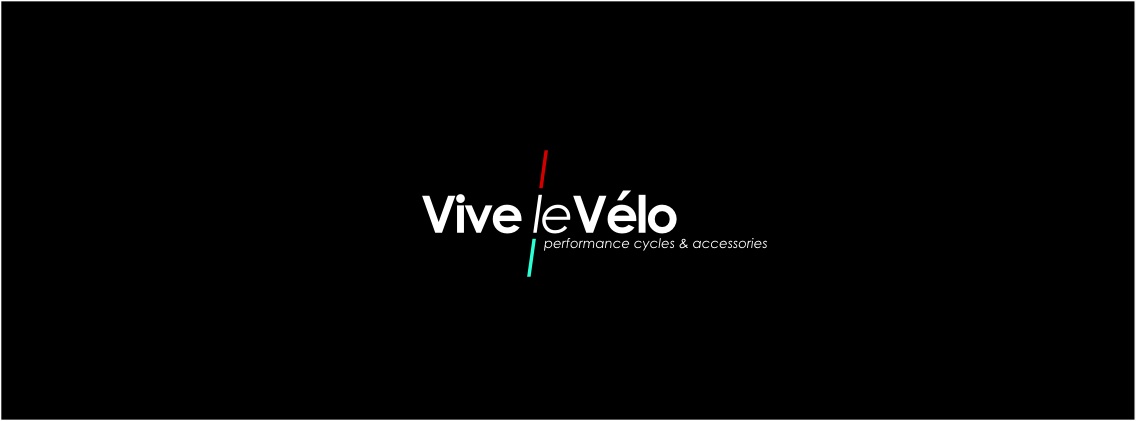 Vive le VeloOPEN HILL CLIMB V491 FLIXTON BROWTO BE HELD SUNDAY 1st October 2023FIRST RIDER OFF AT 10:31 hrsTimekeepers: Mr Richard Foster – City Road Club (Hull)Mrs Sandra Burrows – Vive le VeloAWARDS:Vouchers kindly donated by Vive Le Velo1st Fastest	£20 voucher2nd Fastest	£10 voucher 3rd Fastest	£5 Voucher1st Lady		£20 voucherEvent HQ:Folkton & Flixton Village HallFiley RoadFlixtonYO11 3UFHall will be open from 9:30am.There is ample Parking. Signing on and Toilets.No warming up on the hill once the event has started.No parking at either the start or the finish except for the time keepers.COURSE V491 FLIXTON BROWStart on unclassified road between Flixton and Fordon next to derestricted speed limit sign.Head uphill in a southerly direction to finish at electricity pole No. L1120/16 at top of hill (Approx 1100 Yards)Maximum gradient 20% (1:5) with altitude gain of 100 metres.In the interest of your own safety, Cycling Time Trials insist you to wear a hard shell helmet that meets an internationally accepted safety standard and that a working front and rear light, either flashing or constant, is fitted to the machine in a position clearly visible to following road users, and is active at the start. 